Picnic Performance!NORTHVIEW BAND, ORCHESTRA, CHOIR, & THEATRE FAMILY PICNICYou are cordially invited to the Annual Band, Orchestra, Choir, & Theatre Family Picnic on Tuesday, August 16th, on the “Hill”.  A potluck dinner will be served at 6:00 P.M.  Our Band and Orchestra Boosters will provide hot dogs, soft drinks, and table service.  Families are asked to bring a dish to share according to last name: 	A-G- Salad Dish		H-P- Desert Dish		R-Z- Vegetable DishA brief performance by the Wildcat Marching Band will begin at 7:15 P.M followed by a Summer Musical preview.  You may wish to bring blankets or lounge chairs.  CHECK OUT THE SPECIAL EVENTS!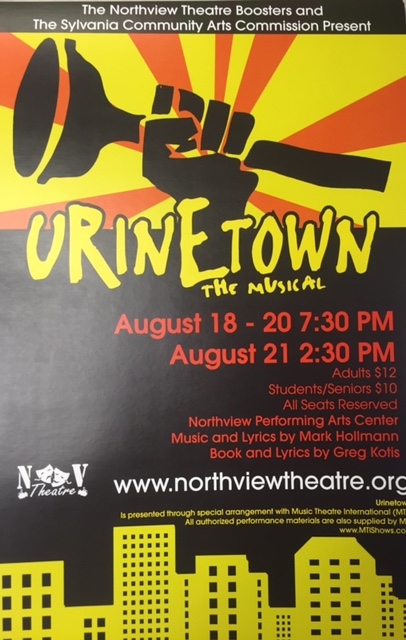 Sylvania Arts Commission & the Northview                 Theatre Boosters proudly present:              Urinetown: The MusicalNV Performing Arts CenterThursday, August 18th 7:30pm	Friday, August 19th 7:30pm	Saturday, August 20th 7:30pm	Sunday, August 21st 2:30pm          Tickets: Adult $12/ Student $10